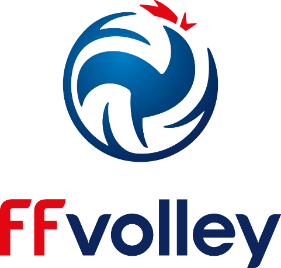 FICHE D’INSCRIPTION CHALLENGE FRANCE VOLLEY ASSISClub organisateur : VNVB (Vandoeuvre Nancy Volley-ball)Lieu : Parc des Sports les Nations VandoeuvreAdresse gymnase : Rue Gembloux 54500 Vandoeuvre-lès-NancyDate : Samedi 05 Mai 2018Heure de RDV : 10hHeure de début de compétition : 11hHeure approximative de fin de compétition : 17h Date limite de pré-inscription :28 Avril 2018Contact : SAGER-WEIDER IsalineTel contact : 06 78 29 05 73Email contact : isaline.sagerweider@gmail.comBuvette/Sandwich le midi :       OUI        Infos possibilité d’hébergement/repas :Hébergement, 40 E TTC/2 pers ; IBIS BRABOIS VANDOEUVRE (voir PJ avec code promo, réservations à votre charge)Plateau repas 7 Euros (merci de préciser le nombre de plateaux pour votre équipe) : ………..Inscription du club :Joueur n°1 :Nom/Prénom :Date de naissance :Mail/ tél :N° de licence FF Volley (tout type compétition) :Handicap :             OUI            NON     Si OUI, préciser :  Joueur n°2 :Nom/Prénom :Date de naissance :Mail / tél :N° de licence FF Volley (tout type compétition) :Handicap :             OUI            NON     Si OUI, préciser :  Joueur n°3 :Nom/Prénom :Date de naissance :Mail /tél :N° de licence FF Volley (tout type compétition) :Handicap :             OUI            NON     Si OUI, préciser :  Joueur n°4 :Nom/Prénom :Date de naissance :Mail /tél :N° de licence FF Volley (tout type compétition) :Handicap :             OUI            NON     Si OUI, préciser :  